Figure S3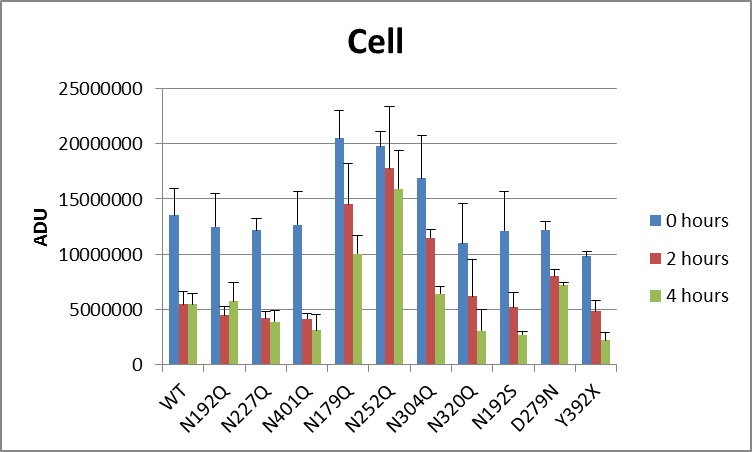 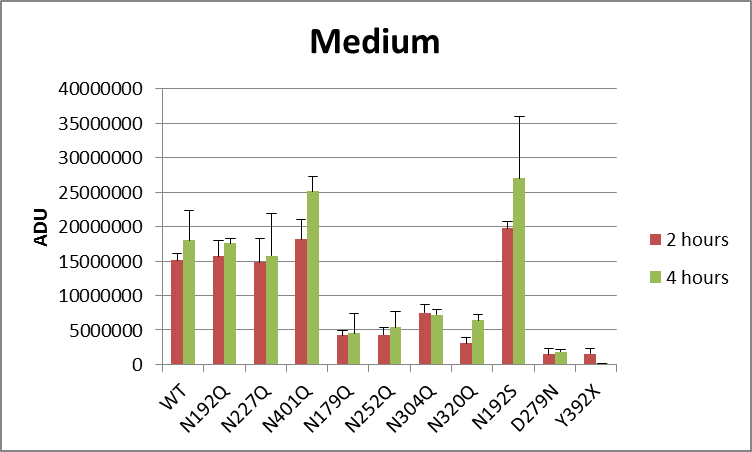 